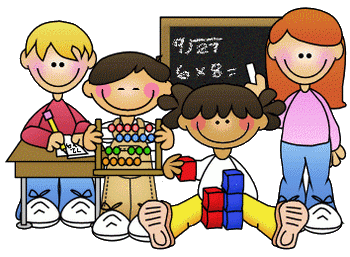 Primary 1 Homework – Week Beginning 16th November 2020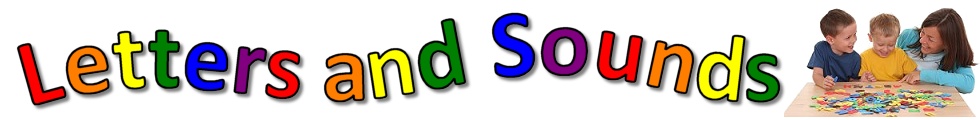 LiteracyPhonicsWe have been learning the following sounds in class.  Write each sound 3 times.  Please use the formation sheets sent home previously to help.eCommon Wordswas                          went                     hisMake new flash cards for these new words to add to the ones that you already have.  Use these to go over your words every night.  Write your words out 3 times using rainbow writing.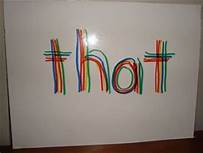 Reading  Pick a book or magazine that you have at home and read it with an adult.  Talk about your favourite character in the story and say why they are your favourite character.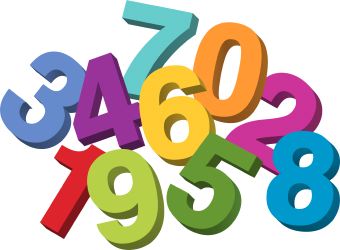 MathsCount on and back to 20.  Practice writing the numbers from 0 to 10. We have been learning about time and the days of the week.  Listen to Jack Hartman – Days of the Week Rap Back. https://www.youtube.com/watch?v=NscOFmaWSz0 Put the days of the week in the correct order.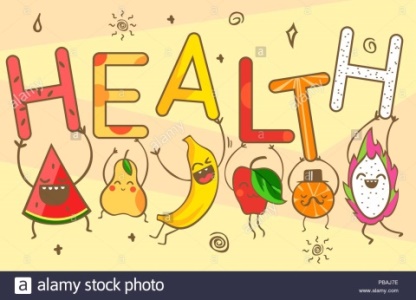 Health & WellbeingWe have been learning about being a good friend.  Design a poster that shows someone how to be a good friend.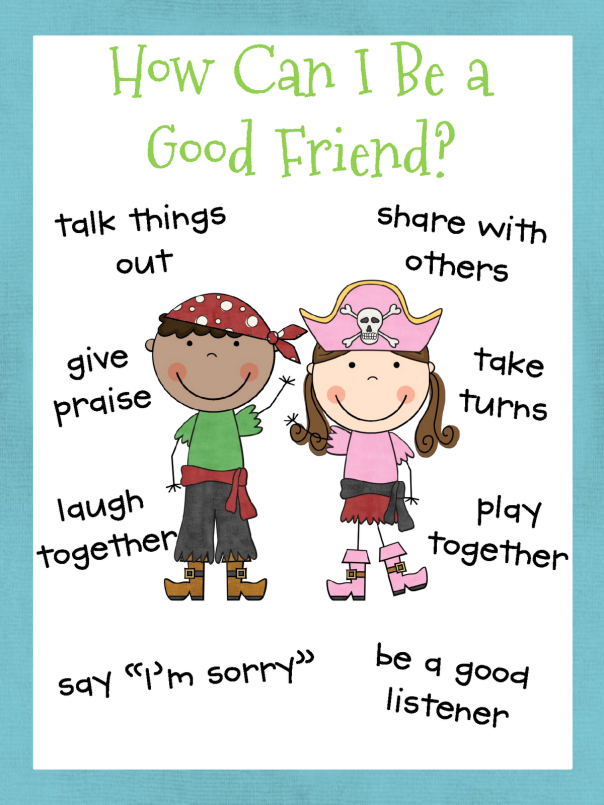 SaturdayWednesdaySundayFridayMondayThursdayTuesday